The Commonwealth of Massachusetts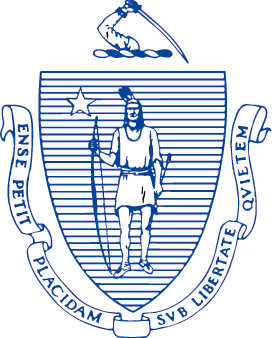 Executive Office of Elder AffairsOne Ashburton Place, 5th FloorBoston, Massachusetts 02108MemorandumTO: 	Assisted Living Residence Executive Directors FROM: 	Secretary Elizabeth Chen SUBJECT: 	Assisted Living Personnel COVID-19 Booster RequirementDATE: 	February 23, 2022 As a reminder in accordance with DPH Order 2022-01, issued January 6, 2022, all eligible Assisted Living Resident personnel must receive a COVID-19 booster vaccination by February 28, 2022. Eligible personnel are those who completed their primary COVID-19 vaccination series at least five (5) months prior if they received Pfizer or Moderna or at least two (2) months prior for J&J/Janssen. Individuals who become eligible for a booster after February 28, 2022, are required to complete their booster no later than three weeks from the date of eligibility.Any individual who has been granted a reasonable accommodation by their employer based on medical contraindication or a sincerely held religious belief is exempt from the requirement to receive a booster.  In accordance with the regulation, ALRs shall ensure that all documentation required to be maintained under 651 CMR 12.06(9)(f), including proof of current COVID-19 or a declination statement for all personnel, is available for review by EOEA by October 31, 2021. Such documentation shall be made available by the Residence for review by EOEA during any Compliance Review conducted after October 31, 2021, or when requested by EOEA.EOEA will send a request for data in March 2022, regarding compliance with DPH Order 2022-01. To promote information transparency, EOEA will make available on its website a spreadsheet with the name of the ALR, the number of staff, the number of staff up to date on COVID-19 vaccination, the number of staff eligible for a booster, and the number of staff granted medical or religious exemption.  